申請訪問指導事後アンケート（松江教育事務所）学校名期日令和　　年　　月　　日記入者申請内容これからの学校訪問指導の改善に役立てたいと思いますので、次の観点で感じておられることを、率直にお書きください。　　【学びになったこと】【今後取り組んでみたいこと】【さらに知りたいこと】これからの学校訪問指導の改善に役立てたいと思いますので、次の観点で感じておられることを、率直にお書きください。　　【学びになったこと】【今後取り組んでみたいこと】【さらに知りたいこと】これからの学校訪問指導の改善に役立てたいと思いますので、次の観点で感じておられることを、率直にお書きください。　　【学びになったこと】【今後取り組んでみたいこと】【さらに知りたいこと】これからの学校訪問指導の改善に役立てたいと思いますので、次の観点で感じておられることを、率直にお書きください。　　【学びになったこと】【今後取り組んでみたいこと】【さらに知りたいこと】これからの学校訪問指導の改善に役立てたいと思いますので、次の観点で感じておられることを、率直にお書きください。　　【学びになったこと】【今後取り組んでみたいこと】【さらに知りたいこと】これからの学校訪問指導の改善に役立てたいと思いますので、次の観点で感じておられることを、率直にお書きください。　　【学びになったこと】【今後取り組んでみたいこと】【さらに知りたいこと】ご協力ありがとうございました。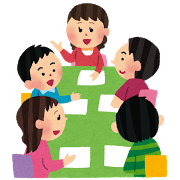 ご協力ありがとうございました。ご協力ありがとうございました。ご協力ありがとうございました。ご協力ありがとうございました。ご協力ありがとうございました。